ЗАКОНКРАСНОДАРСКОГО КРАЯО ПОДДЕРЖКЕ СОЦИАЛЬНО ОРИЕНТИРОВАННЫХНЕКОММЕРЧЕСКИХ ОРГАНИЗАЦИЙ, ОСУЩЕСТВЛЯЮЩИХ ДЕЯТЕЛЬНОСТЬВ КРАСНОДАРСКОМ КРАЕПринятЗаконодательным Собранием Краснодарского края25 мая 2011 годаСтатья 1. Предмет правового регулирования(в ред. Закона Краснодарского края от 03.02.2017 N 3553-КЗ)1. Настоящий Закон регулирует отношения, возникающие в связи с оказанием поддержки органами государственной власти Краснодарского края социально ориентированным некоммерческим организациям, в том числе некоммерческим организациям - исполнителям общественно полезных услуг, осуществляющим деятельность на территории Краснодарского края.2. Под некоммерческими организациями - исполнителями общественно полезных услуг понимаются социально ориентированные некоммерческие организации, соответствующие требованиям, предусмотренным статьей 2 Федерального закона "О некоммерческих организациях".Статья 2. Поддержка социально ориентированных некоммерческих организаций органами местного самоуправления в Краснодарском краеОрганы местного самоуправления в Краснодарском крае в пределах полномочий, установленных законодательством Российской Федерации, вправе за счет средств местных бюджетов осуществлять поддержку социально ориентированных некоммерческих организаций.Статья 3. Правовая основа поддержки социально ориентированных некоммерческих организацийПравовую основу поддержки социально ориентированных некоммерческих организаций органами государственной власти Краснодарского края составляют Конституция Российской Федерации, Бюджетный кодекс Российской Федерации, Федеральный закон от 12 января 1996 года N 7-ФЗ "О некоммерческих организациях" (далее - Федеральный закон "О некоммерческих организациях"), иные федеральные законы, а также принимаемые в соответствии с ними иные нормативные правовые акты Российской Федерации, настоящий Закон, иные нормативные правовые акты Краснодарского края, акты органов местного самоуправления в Краснодарском крае.Статья 4. Формы поддержки социально ориентированных некоммерческих организаций1. Оказание поддержки социально ориентированным некоммерческим организациям осуществляется в следующих формах:1) финансовая, имущественная, информационная, консультационная поддержка, а также поддержка в области подготовки и дополнительного профессионального образования работников и добровольцев (волонтеров) социально ориентированных некоммерческих организаций;(в ред. Законов Краснодарского края от 03.12.2013 N 2833-КЗ, от 01.06.2018 N 3806-КЗ)2) предоставление социально ориентированным некоммерческим организациям льгот по уплате налогов и сборов в соответствии с законодательством о налогах и сборах;3) осуществление у социально ориентированных некоммерческих организаций закупок товаров, работ, услуг для государственных нужд в порядке, предусмотренном Федеральным законом от 5 апреля 2013 года N 44-ФЗ "О контрактной системе в сфере закупок товаров, работ, услуг для обеспечения государственных и муниципальных нужд";(п. 3 в ред. Закона Краснодарского края от 01.11.2013 N 2811-КЗ)4) предоставление юридическим лицам, оказывающим социально ориентированным некоммерческим организациям материальную поддержку, льгот по уплате налогов и сборов в соответствии с законодательством Российской Федерации о налогах и сборах.2. Оказание финансовой поддержки социально ориентированным некоммерческим организациям может осуществляться в соответствии с законодательством Российской Федерации и законодательством Краснодарского края за счет средств бюджета Краснодарского края (далее - краевой бюджет) и средств местных бюджетов муниципальных образований Краснодарского края путем предоставления субсидий.(в ред. Закона Краснодарского края от 21.02.2023 N 4869-КЗ)Порядок определения объема и условий предоставления субсидий за счет средств краевого бюджета устанавливается высшим исполнительным органом Краснодарского края. Некоммерческим организациям - исполнителям общественно полезных услуг указанные субсидии предоставляются на срок не менее двух лет.(в ред. Законов Краснодарского края от 03.02.2017 N 3553-КЗ, от 21.02.2023 N 4869-КЗ)3. Оказание имущественной поддержки социально ориентированным некоммерческим организациям осуществляется органами государственной власти Краснодарского края путем передачи во владение и (или) в пользование таким некоммерческим организациям имущества Краснодарского края. Указанное имущество должно использоваться только по целевому назначению.(в ред. Закона Краснодарского края от 21.02.2023 N 4869-КЗ)4. Высший исполнительный орган Краснодарского края вправе утверждать перечни имущества Краснодарского края, свободного от прав третьих лиц (за исключением имущественных прав некоммерческих организаций).(в ред. Закона Краснодарского края от 21.02.2023 N 4869-КЗ)Имущество Краснодарского края, включенное в указанные перечни, может быть использовано только в целях предоставления его во владение и (или) в пользование на долгосрочной основе на срок не менее двух лет (в том числе по льготным ставкам арендной платы) социально ориентированным некоммерческим организациям, некоммерческим организациям - исполнителям общественно полезных услуг.(в ред. Законов Краснодарского края от 03.02.2017 N 3553-КЗ, от 21.02.2023 N 4869-КЗ)Эти перечни подлежат обязательному опубликованию в средствах массовой информации, а также размещению в информационно-телекоммуникационной сети Интернет на официальном сайте высшего исполнительного органа Краснодарского края.(в ред. Закона Краснодарского края от 21.02.2023 N 4869-КЗ)5. Порядок формирования, ведения, обязательного опубликования перечней, предусмотренных частью 4 настоящей статьи, а также порядок и условия предоставления во владение и (или) в пользование включенного в них имущества Краснодарского края устанавливаются нормативными правовыми актами высшего исполнительного органа Краснодарского края.(в ред. Закона Краснодарского края от 21.02.2023 N 4869-КЗ)6. Имущество Краснодарского края, включенное в перечни, предусмотренные частью 4 настоящей статьи, не подлежит отчуждению в частную собственность, в том числе в собственность некоммерческих организаций, арендующих данное имущество.(в ред. Закона Краснодарского края от 21.02.2023 N 4869-КЗ)7. Запрещаются продажа переданного социально ориентированным некоммерческим организациям имущества Краснодарского края, переуступка прав пользования им, передача прав пользования им в залог и внесение прав пользования таким имуществом в уставный капитал любых других субъектов хозяйственной деятельности.(в ред. Закона Краснодарского края от 21.02.2023 N 4869-КЗ)8. Оказание информационной поддержки социально ориентированным некоммерческим организациям осуществляется органами государственной власти Краснодарского края путем создания региональных информационных систем и информационно-телекоммуникационных сетей и обеспечения их функционирования в целях реализации государственной политики в области поддержки социально ориентированных некоммерческих организаций. Оказание информационной поддержки социально ориентированным некоммерческим организациям осуществляется также путем предоставления им бесплатно государственными организациями Краснодарского края, осуществляющими теле- и (или) радиовещание, эфирного времени, редакциями краевых государственных периодических печатных изданий - печатной площади, размещения информационных материалов социально ориентированных некоммерческих организаций в информационно-телекоммуникационной сети "Интернет".(в ред. Закона Краснодарского края от 03.02.2017 N 3553-КЗ)9. Оказание консультационной поддержки социально ориентированным некоммерческим организациям осуществляется в форме ответов на их обращения со стороны исполнительных органов Краснодарского края, уполномоченных на оказание поддержки социально ориентированным некоммерческим организациям.(в ред. Законов Краснодарского края от 07.06.2016 N 3401-КЗ, от 21.02.2023 N 4869-КЗ)10. Оказание поддержки социально ориентированным некоммерческим организациям в области подготовки, дополнительного профессионального образования работников и добровольцев (волонтеров) социально ориентированных некоммерческих организаций осуществляется в рамках компетенции исполнительных органов Краснодарского края, уполномоченных на оказание поддержки социально ориентированным некоммерческим организациям, в виде:(в ред. Законов Краснодарского края от 07.06.2016 N 3401-КЗ, от 01.06.2018 N 3806-КЗ, от 21.02.2023 N 4869-КЗ)1) организации и содействия в организации подготовки, профессиональной переподготовки и повышения квалификации работников и добровольцев (волонтеров) социально ориентированных некоммерческих организаций по запросам указанных некоммерческих организаций в целях повышения их профессиональных знаний, совершенствования деловых качеств, подготовки к выполнению трудовых функций в сфере деятельности социально ориентированных некоммерческих организаций;(в ред. Законов Краснодарского края от 03.02.2017 N 3553-КЗ, от 01.06.2018 N 3806-КЗ)2) учебно-методологической, научно-методической помощи социально ориентированным некоммерческим организациям путем проведения обучающих, научных и практических мероприятий;(в ред. Закона Краснодарского края от 03.02.2017 N 3553-КЗ)3) содействия в проведении социально ориентированными некоммерческими организациями форумов, конференций, семинаров, "круглых столов" и других научно-просветительских мероприятий;4) возмещения затрат на подготовку и дополнительное профессиональное образование работников и добровольцев (волонтеров) социально ориентированных некоммерческих организаций.(в ред. Законов Краснодарского края от 03.12.2013 N 2833-КЗ, от 01.06.2018 N 3806-КЗ)11. Осуществляющие деятельность на территории Краснодарского края социально ориентированные некоммерческие организации, обладающие статусом некоммерческой организации - исполнителя общественно полезных услуг, имеют право на приоритетное получение мер поддержки в порядке, установленном высшим исполнительным органом Краснодарского края.(часть 11 введена Законом Краснодарского края от 03.02.2017 N 3553-КЗ; в ред. Закона Краснодарского края от 21.02.2023 N 4869-КЗ)Статья 4(1). Формы поддержки социально ориентированных некоммерческих организаций, созданных органами государственной власти в целях обеспечения социального обслуживания, социальной поддержки и защиты участников специальной военной операции и членов их семей(введена Законом Краснодарского края от 31.05.2023 N 4907-КЗ)1. Оказание поддержки социально ориентированным некоммерческим организациям, созданным органами государственной власти в целях обеспечения социального обслуживания, социальной поддержки и защиты участников специальной военной операции и членов их семей, осуществляется в формах, установленных статьей 4 настоящего Закона и настоящей статьей.2. Оказание поддержки социально ориентированным некоммерческим организациям, созданным органами государственной власти в целях обеспечения социального обслуживания, социальной поддержки и защиты участников специальной военной операции и членов их семей, может осуществляться исполнительными органами Краснодарского края, государственными учреждениями Краснодарского края путем передачи в безвозмездное пользование таким некоммерческим организациям объектов недвижимого имущества, находящегося в пользовании исполнительных органов Краснодарского края (государственных учреждений Краснодарского края) на основании заключенных в установленном порядке договоров.Указанное имущество должно использоваться такими некоммерческими организациями только для основных целей их деятельности.3. Оказание поддержки социально ориентированным некоммерческим организациям, созданным органами государственной власти в целях обеспечения социального обслуживания, социальной поддержки и защиты участников специальной военной операции и членов их семей, может осуществляться исполнительными органами Краснодарского края, государственными учреждениями Краснодарского края путем приобретения в целях дальнейшей передачи в безвозмездное пользование таким некоммерческим организациям движимого имущества.4. Оказание поддержки социально ориентированным некоммерческим организациям, созданным органами государственной власти в целях обеспечения социального обслуживания, социальной поддержки и защиты участников специальной военной операции и членов их семей, может осуществляться исполнительными органами Краснодарского края путем предоставления таким некоммерческим организациям на безвозмездной основе прав на использование результатов интеллектуальной деятельности (интеллектуальной собственности), исключительные права на которые принадлежат Краснодарскому краю.Статья 5. Виды деятельности некоммерческих организаций для признания их социально ориентированнымиДля признания некоммерческих организаций социально ориентированными наряду с видами деятельности, предусмотренными пунктом 1 статьи 31.1 Федерального закона "О некоммерческих организациях", устанавливаются следующие виды деятельности:1) участие в охране общественного порядка;2) участие в защите государственной границы Российской Федерации;3) участие в мероприятиях по предупреждению незаконного распространения наркотических средств на территории Краснодарского края;4) участие в мероприятиях по предупреждению и ликвидации чрезвычайных ситуаций и ликвидации последствий стихийных бедствий;5) деятельность, направленная на развитие духовно-нравственного воспитания, возрождение духовно-моральных норм, в том числе путем создания и функционирования объектов, обеспечивающих процесс духовно-нравственного воспитания;6) утратил силу. - Закон Краснодарского края от 04.02.2014 N 2888-КЗ;7) развитие и поддержка детского и молодежного общественного движения;8) укрепление межнациональных, межэтнических и межконфессиональных отношений;9) деятельность в области защиты социально-трудовых прав и интересов граждан;10) содействие в укреплении престижа и роли семьи в обществе, защите материнства, отцовства и детства;(п. 10 в ред. Закона Краснодарского края от 03.02.2017 N 3553-КЗ)11) поддержка социально ориентированных некоммерческих организаций, осуществляющих деятельность в Краснодарском крае;(п. 11 введен Законом Краснодарского края от 13.07.2021 N 4491-КЗ)12) создание и (или) содержание скверов, парков, бульваров, предназначенных для свободного бесплатного посещения гражданами;(п. 12 введен Законом Краснодарского края от 03.11.2021 N 4556-КЗ)13) оказание помощи беженцам и вынужденным переселенцам, содействие развитию внутренней трудовой миграции.(п. 13 введен Законом Краснодарского края от 21.07.2022 N 4749-КЗ)Статья 5(1). Признание социально ориентированной некоммерческой организации исполнителем общественно полезных услуг(введена Законом Краснодарского края от 03.02.2017 N 3553-КЗ)Порядок принятия решения о признании социально ориентированной некоммерческой организации исполнителем общественно полезных услуг, необходимые для этого перечень и формы документов, порядок ведения реестра некоммерческих организаций - исполнителей общественно полезных услуг, а также перечень общественно полезных услуг устанавливается законодательством Российской Федерации.Статья 6. Реестры социально ориентированных некоммерческих организаций - получателей поддержки1. Государственный реестр социально ориентированных некоммерческих организаций - получателей государственной поддержки в Краснодарском крае ведется органом исполнительной власти Краснодарского края, уполномоченным высшим исполнительным органом Краснодарского края.(в ред. Закона Краснодарского края от 21.02.2023 N 4869-КЗ)2. Муниципальные реестры социально ориентированных некоммерческих организаций - получателей поддержки за счет средств местных бюджетов муниципальных образований Краснодарского края ведутся местными администрациями.3. Перечень сведений, содержащихся в реестре получателей поддержки, порядок его ведения и хранения документов, представленных социально ориентированными некоммерческими организациями, требования к технологическим, программным, лингвистическим, правовым и организационным средствам обеспечения пользования реестром получателей поддержки устанавливаются в соответствии с законодательством Российской Федерации.Статья 7. Содействие органам местного самоуправления в Краснодарском крае в поддержке социально ориентированных некоммерческих организацийОрганы государственной власти Краснодарского края, содействуя органам местного самоуправления в Краснодарском крае в поддержке социально ориентированных некоммерческих организаций, осуществляют:1) методическое обеспечение органов местного самоуправления в Краснодарском крае и содействие им в разработке и реализации мер по поддержке социально ориентированных некоммерческих организаций на территориях муниципальных образований;2) разработку, принятие и участие в реализации межмуниципальных программ поддержки социально ориентированных некоммерческих организаций;3) содействие муниципальным программам поддержки социально ориентированных некоммерческих организаций;4) иные полномочия в соответствии с Федеральным законом "О некоммерческих организациях".Статья 7(1). Содействие органам государственной власти Краснодарского края в поддержке социально ориентированных некоммерческих организаций, осуществляющих деятельность в Краснодарском крае(введена Законом Краснодарского края от 13.07.2021 N 4491-КЗ)Органы государственной власти Краснодарского края вправе создавать в соответствии с федеральным законодательством некоммерческие организации в целях реализации мер по поддержке социально ориентированных некоммерческих организаций, осуществляющих деятельность в Краснодарском крае, и оказывать им в установленном законодательством порядке финансовую поддержку за счет средств краевого бюджета.Статья 8. Вступление в силу настоящего ЗаконаНастоящий Закон вступает в силу через 10 дней после дня его официального опубликования.Глава администрации (губернатор)Краснодарского краяА.Н.ТКАЧЕВг. Краснодар7 июня 2011 годаN 2264-КЗ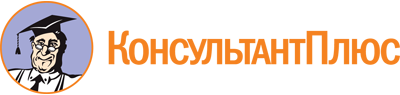 Закон Краснодарского края от 07.06.2011 N 2264-КЗ
(ред. от 31.05.2023)
"О поддержке социально ориентированных некоммерческих организаций, осуществляющих деятельность в Краснодарском крае"
(принят ЗС КК 25.05.2011)Документ предоставлен КонсультантПлюс

www.consultant.ru

Дата сохранения: 11.11.2023
 7 июня 2011 годаN 2264-КЗСписок изменяющих документов(в ред. Законов Краснодарского края от 28.12.2011 N 2412-КЗ,от 01.11.2013 N 2811-КЗ, от 03.12.2013 N 2833-КЗ, от 04.02.2014 N 2888-КЗ,от 07.06.2016 N 3401-КЗ, от 03.02.2017 N 3553-КЗ, от 01.06.2018 N 3806-КЗ,от 13.07.2021 N 4491-КЗ, от 03.11.2021 N 4556-КЗ, от 21.07.2022 N 4749-КЗ,от 21.02.2023 N 4869-КЗ, от 31.05.2023 N 4907-КЗ)